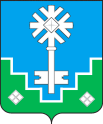 МУНИЦИПАЛЬНОЕ ОБРАЗОВАНИЕ «ГОРОД МИРНЫЙ»МИРНИНСКОГО РАЙОНА РЕСПУБЛИКИ САХА (ЯКУТИЯ)ГОРОДСКОЙ СОВЕТ САХА РЕСПУБЛИКАТЫН МИИРИНЭЙ ОРОЙУОНУН«МИИРИНЭЙ КУОРАТ» МУНИЦИПАЛЬНАЙ ТЭРИЛЛИИ КУОРАТЫН СЭБИЭТЭРЕШЕНИЕБЫhAAРЫЫ22.06.2023	                                                                                                        № V – 9-4О регистрации депутатского объединения (фракции) в Мирнинском городском Совете депутатовРуководствуясь статьёй 35.1. Федерального закона от 06.10.2003 № 131-ФЗ "Об общих принципах организации местного самоуправления в Российской Федерации", статьёй 22.1.Устава муниципального образования «Город Мирный», разделом 9.1. Регламента городского Совета муниципального образования «Город Мирный», городской Совет РЕШИЛ:Зарегистрировать фракцию «Коммунистическая партия Российской Федерации» в Мирнинском городском Совете депутатов в количестве 4 человек списочным составом:Григорьев Н.И. – руководитель фракциичлены фракции:Степанова А.В. – заместитель руководителя фракцииАртенян А.С.Портянкин Ю.А.И.о. председателя городского Совета                                                         А.В. Аникин